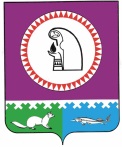 О Порядке разработки, корректировки, актуализации, осуществления мониторинга и контроля реализации Стратегии социально-экономического развития муниципального образования Октябрьский район В соответствии с Федеральным законом от 28.06.2014 № 172-ФЗ «О стратегическом планировании в Российской Федерации», Законом Ханты-Мансийского автономного    округа - Югры от 28.05.2015 № 46-оз «Об отдельных вопросах осуществления стратегического планирования в Ханты-Мансийском автономном округе – Югре», постановлением Правительства Ханты-Мансийского автономного округа-Югры                     от 27.11.2015 № 437-п «О порядке разработке, корректировки, осуществления мониторинга и контроля реализации стратегии социально-экономического развития Ханты-Мансийского автономного округа-Югры»:Утвердить Порядок разработки, корректировки, актуализации, осуществления мониторинга и контроля реализации Стратегии социально-экономического развития муниципального образования Октябрьский район, согласно приложению. Признать утратившими силу постановления администрации Октябрьского района:- от 14.06.2017 № 1435 «О Порядке разработки, корректировки, осуществления мониторинга и контроля реализации Стратегии социально-экономического развития Октябрьского района до 2020 года и на период до 2030 года»;- от 15.11.2017 № 2812 «О внесении изменений в Порядок разработки, корректировки, осуществления мониторинга и контроля реализации Стратегии  социально-экономического развития Октябрьского района до 2020 года и на период до 2030 года, утвержденный постановлением администрации Октябрьского района от 14.06.2017 № 1435»;- от 24.04.2018 № 797 «О внесении изменений в Порядок разработки, корректировки, осуществления мониторинга и контроля реализации Стратегии социально-экономического развития Октябрьского района до 2020 года и на период до 2030 года, утвержденный постановлением администрации Октябрьского района от 14.06.2017 № 1435»;- 03.12.2018 № 2712 «О внесении изменения в постановление администрации Октябрьского района от 14.06.2017 № 1435»;- от 10.09.2020 № 1831 «О внесении изменения в постановление администрации Октябрьского района от 14.06.2017 № 1435».3. Опубликовать постановление в официальном сетевом издании «октвести.ру».4. Контроль за выполнением постановления возложить на заместителя главы Октябрьского района по экономике, финансам, председателя Комитета по управлению муниципальными финансами администрации Октябрьского района Куклину Н.Г.Глава Октябрьского района                                                           	                       А.П. КуташоваИсполнитель:Начальник Управления экономического развития администрации Октябрьского района Стародубцева Е.Н., тел.: 28-019Согласовано:Первый заместитель главы Октябрьского района по правовому обеспечению, управляющий делами администрации Октябрьского района                                                    Н.В. Хромов«_____» _______________ 2021г.Заместитель главы Октябрьского района по экономике, финансам,  председатель Комитета  по управлению муниципальными финансами администрации Октябрьского района                                                                 Н.Г. Куклина«_____» _______________ 2021г.Заместитель главы Октябрьского района по вопросам строительства, ЖКХ, транспорта, связи,начальник Управления жилищно-коммунального хозяйстваи строительства администрации Октябрьского района                                     Л.С. Черепкова«_____» _______________ 2021г.Заместитель главы Октябрьского района по вопросам муниципальной собственности, недропользования,председатель Комитета по управлению муниципальной собственностью администрации Октябрьского района                                     В.М. Хомицкий«_____» _______________ 2021г.Заместитель главы Октябрьского района по социальным вопросам, начальник Управления образования и молодежной политики администрации Октябрьского района                                                  Т.Б. Киселева«_____» _______________ 2021г.Заведующий юридическим отделом администрации Октябрьского района                                                               Л.Ю. Даниленко «_____» _______________ 2021г.Юридический отдел администрации Октябрьского районаСтепень публичности: 1, МНПАРазослать:1. Заместителям главы  Октябрьского района – 5 экз. (в форме электронного документа);2. Управление экономического развития администрации Октябрьского района – 2 экз. (в том числе бумажный документ);3. Главам городских и сельских поселений (в форме электронного документа).Приложение к постановлению администрации Октябрьского районаот «___» _______ 2021 года № ____Порядок разработки, корректировки, актуализации, осуществления мониторинга и контроля реализации Стратегии социально-экономического развития муниципального образования Октябрьский район (далее – Порядок)I. Общие положенияПорядок определяет правила разработки, корректировки, актуализации, осуществления мониторинга и контроля реализации Стратегии социально-экономического развития муниципального образования Октябрьский район (далее – Стратегия, район).Для целей Порядка используются следующие понятия:корректировка Стратегии - изменение Стратегии с сохранением временного периода ее реализации, с учетом сложившихся внутренних и внешних факторов;актуализация Стратегии - изменение Стратегии с целью продления периода времени ее действия и пересмотра содержания основных разделов Стратегии с учетом изменения внутренних и внешних факторов;целевые ориентиры - количественные и качественные показатели, характеризующие результаты выбора приоритетов, целей, задач, направлений социально-экономического развития района, определяемые рабочей группой по разработке, корректировке (актуализации) Стратегии, установление которых возможно с превышением периода, на который разрабатывается прогноз социально-экономического развития Октябрьского района на долгосрочный период;мониторинг и контроль реализации Стратегии - деятельность участников стратегического планирования по комплексной оценке хода и итогов реализации Стратегии, а также по оценке взаимодействия участников стратегического планирования в части соблюдения принципов стратегического планирования и реализации ими полномочий в сфере социально-экономического развития района.1.3. Стратегия является документом стратегического планирования, определяющим систему долгосрочных приоритетов, целей, задач, направлений, механизмов, целевых показателей и индикаторов социально-экономического развития района.1.4. Стратегия разрабатывается на период, соответствующий периоду, на который разработана Стратегия социально-экономического развития Ханты-Мансийского автономного округа-Югры, в целях формирования социально-экономической политики и определения механизмов ее реализации.1.5. Стратегия района разрабатывается на основе ежегодных посланий Президента Российской Федерации, правовых актов Президента Российской Федерации и Правительства Российской Федерации, содержащих основные направления и цели социально-экономической политики Российской Федерации, приоритетов и целей социально-экономического развития Ханты-Мансийского автономного округа - Югры, законов Ханты-Мансийского автономного округа - Югры с учетом прогнозов социально-экономического развития Российской Федерации, Ханты-Мансийского автономного округа - Югры на долгосрочный период и иных документов федерального, окружного и муниципального уровней, отражающих государственную и муниципальную политику в сфере социально-экономического развития района.II. Разработка, корректировка, актуализация, реализация Стратегии 2.1. Решение о разработке, корректировке, актуализации Стратегии принимает администрация Октябрьского района, в форме муниципального правового акта.                      В решении о разработке, актуализации Стратегии определяется срок, до которого устанавливаются целевые ориентиры.2.2. Организацию работы по разработке проекта Стратегии (ее корректировку и актуализацию) осуществляет Управление экономического развития администрации Октябрьского района (далее – Управление) совместно со структурными подразделениями администрации Октябрьского района, органами местного самоуправления городских и сельских поселений, входящих в состав Октябрьского района, и другими участниками стратегического планирования (далее – участники разработки Стратегии).2.3. К разработке, корректировке и актуализации Стратегии при необходимости привлекаются объединения профсоюзов и работодателей, общественные, научные и иные организации.2.4. В целях организации межведомственного взаимодействия при разработке, корректировке, актуализации Стратегии администрацией района создается рабочая группа.2.5. Рабочая группа является совещательным органом, задачами которого являются рассмотрение предложений по разработке, корректировке, актуализации Стратегии и выработка согласованной позиции ее участников.2.6. Разработка, корректировка, актуализация Стратегии включает следующие этапы:1) первый этап - организационно-подготовительный - включает в себя подготовку и согласование технического задания на разработку, корректировку, актуализацию Стратегии, определение исполнителя муниципального контракта в соответствии с Федеральным законом от 05.04.2013 № 44-ФЗ «О контрактной системе в сфере закупок товаров, работ, услуг для обеспечения государственных и муниципальных нужд» (далее - исполнитель);2) второй этап - анализ социально-экономического развития Октябрьского района, оценка современных проблем и перспектив его развития, моделирование сценарных условий развития района исполнителем на основании сведений представленных Управлением совместно с участниками разработки Стратегии.3) третий этап – разработка проекта Стратегии, проекта корректировки Стратегии, проекта актуализации Стратегии (далее - Проект) исполнителем.2.7. Проект направляется на согласование участникам рабочей группы.2.8. Согласованный участниками рабочей группы Проект подлежит общественному обсуждению в соответствии с законодательством Российской Федерации и Ханты-Мансийского автономного округа - Югры.2.9. В целях обеспечения открытости и доступности информации Проект размещается на официальном веб-сайте Октябрьского района.2.10. По итогам общественного обсуждения осуществляется доработка Проекта исполнителем.2.11. Стратегия и изменения в нее утверждаются решением Думы Октябрьского района.2.12. Управление размещает на официальном веб-сайте Октябрьского района, на общедоступном информационном ресурсе стратегического планирования в информационно-телекоммуникационной сети Интернет Стратегию в течение 3 календарных дней со дня ее утверждения.2.13. Реализация Стратегии осуществляется в соответствии с планом мероприятий по реализации Стратегии (далее - план мероприятий), разрабатываемым Управлением совместно с участниками разработки Стратегии.2.14. План мероприятий содержит:- этапы реализации Стратегии, выделенные с учетом установленной периодичности бюджетного планирования: 3 года (для первого этапа реализации Стратегии и текущего периода бюджетного планирования) и 3 - 6 лет (для последующих этапов и периодов);- цели и задачи социально-экономического развития Октябрьского района, приоритетные для каждого этапа реализации Стратегии;- показатели реализации Стратегии и их значения, установленные для каждого этапа реализации Стратегии;- комплексы мероприятий и перечень муниципальных программ района, обеспечивающие достижение на каждом этапе реализации Стратегии долгосрочных целей социально-экономического развития, установленных в Стратегии.2.15. Управление направляет запросы о предоставлении информации, необходимой для подготовки проекта плана мероприятий в структурные подразделения администрации района, другим заинтересованным участникам стратегического планирования по подготовке проекта плана мероприятий в соответствии с их компетенцией.2.16. Управление формирует проект плана мероприятий.2.17. Проект плана мероприятий рассматривается на заседании рабочей группы и согласовывается ее участниками.2.18. В целях обеспечения открытости и доступности информации проект плана мероприятий размещается на официальном веб-сайте Октябрьского района.2.19. Согласованный план мероприятий утверждается муниципальным правовым актом администрации района.2.20. Корректировка плана мероприятий осуществляется в порядке, установленном пунктами 2.13 – 2.19 настоящего Порядка, в случаях внесения изменений в Стратегию, а также на основании результатов мониторинга и контроля реализации Стратегии.3. Мониторинг и контроль реализации Стратегии 3.1. Мониторинг и контроль реализации Стратегии осуществляет Управление на основе данных официального статистического наблюдения, ежегодных отчетов о реализации муниципальных программ Октябрьского района, а также информации, предоставляемой структурными подразделениями администрации Октябрьского района, органами местного самоуправления городских и сельских поселений, входящими в состав  Октябрьского района и другими участниками разработки Стратегии в соответствии с их сферой ведения.3.2. Структурные подразделения администрации района, органы местного самоуправления городских и сельских поселений, входящие в состав  Октябрьского района и другие участники разработки Стратегии в соответствии с их сферой деятельности направляют не позднее 1 апреля года, следующего за отчетным, в Управление сведения о реализации плана мероприятий по форме, установленной Управлением.3.3. Результаты реализации Стратегии отражаются в ежегодном отчете о ходе исполнения плана мероприятий по реализации Стратегии и ежегодном отчете главы Октябрьского района о результатах его деятельности и администрации Октябрьского района.4. Подготовка ежегодного отчета о ходе исполнения планамероприятий по реализации Стратегии 4.1. Управление:- обеспечивает подготовку ежегодного отчета о ходе исполнения плана мероприятий и представляет его главе Октябрьского района не позднее 1 мая года, следующего за отчетным, на основании сведений, указанных в разделе III Порядка.- размещает ежегодный отчет о ходе исполнения плана мероприятий на официальном веб-сайте Октябрьского района.4.2. При необходимости администрация Октябрьского района, по итогам рассмотрения Ежегодного отчета о ходе исполнения плана мероприятий принимает решение об его корректировке и актуализации.Муниципальное образование Октябрьский районАДМИНИСТРАЦИЯ ОКТЯБРЬСКОГО РАЙОНАПОСТАНОВЛЕНИЕМуниципальное образование Октябрьский районАДМИНИСТРАЦИЯ ОКТЯБРЬСКОГО РАЙОНАПОСТАНОВЛЕНИЕМуниципальное образование Октябрьский районАДМИНИСТРАЦИЯ ОКТЯБРЬСКОГО РАЙОНАПОСТАНОВЛЕНИЕМуниципальное образование Октябрьский районАДМИНИСТРАЦИЯ ОКТЯБРЬСКОГО РАЙОНАПОСТАНОВЛЕНИЕМуниципальное образование Октябрьский районАДМИНИСТРАЦИЯ ОКТЯБРЬСКОГО РАЙОНАПОСТАНОВЛЕНИЕМуниципальное образование Октябрьский районАДМИНИСТРАЦИЯ ОКТЯБРЬСКОГО РАЙОНАПОСТАНОВЛЕНИЕМуниципальное образование Октябрьский районАДМИНИСТРАЦИЯ ОКТЯБРЬСКОГО РАЙОНАПОСТАНОВЛЕНИЕМуниципальное образование Октябрьский районАДМИНИСТРАЦИЯ ОКТЯБРЬСКОГО РАЙОНАПОСТАНОВЛЕНИЕМуниципальное образование Октябрьский районАДМИНИСТРАЦИЯ ОКТЯБРЬСКОГО РАЙОНАПОСТАНОВЛЕНИЕМуниципальное образование Октябрьский районАДМИНИСТРАЦИЯ ОКТЯБРЬСКОГО РАЙОНАПОСТАНОВЛЕНИЕ«»2021г.№пгт. Октябрьскоепгт. Октябрьскоепгт. Октябрьскоепгт. Октябрьскоепгт. Октябрьскоепгт. Октябрьскоепгт. Октябрьскоепгт. Октябрьскоепгт. Октябрьскоепгт. Октябрьское